Протоколу № 3засідання вченої ради Факультету суспільно-гуманітарних науквід 21 вересня 2023 р.ПРИСУТНІ: 14 членів вченої ради Факультету суспільно-гуманітарних наук: О.С. Александрова (голова вченої ради), Р.В. Мартич (секретар), В.М. Завадський, Г.В. Саган, А.В. Гедьо, І.В. Срібняк, М.Ю., Т.К. Пояркова, В.М. Андрєєв, Г.М. Надтока, О.В. Горбань, Т.Ю. Гошко, Д.В. Єрмолаєва, А.М. Іщук, З.І. Нестеренко.Порядок денний1. Затвердження індивідуальних планів аспірантівСЛУХАЛИ: доктора філософських наук, професора, завідувача кафедри філософії та релігієзнавства О.В. Горбаня, доктора історичних наук, професора, завідувача кафедри всесвітньої історії І.В. Срібняка, доктора історичних наук, професора,  завідувача кафедри історії України А.В. Гедьо про затвердження індивідуальних навчальних планів та індивідуальних наукових планів аспірантів 1 року навчання.ВИСТУПИЛИ: декан Факультету суспільно-гуманітраних дисциплін доктор філософських наук, професор О.С. Александрова УХВАЛИЛИ: затвердити індивідуальні плани аспірантів І року навчання: Алексеєнко Олени Володимирівни,  аспірантки 1 року заочної форми навчання, спеціальність 031 Релігієзнавство (науковий керівник - д. філос. н., проф. І.М. Ломачинська, професор кафедри).Глущенка Андрія Сергійовича,  аспіранта 1 року денної форми навчання, спеціальність 033 Філософія (науковий керівник - д. філос. н., проф. Я.І. Пасько, професор кафедри). Рублика Святослава Володимировича, аспіранта І року, спеціальності 032 «Історія та археологія», денної форми навчання, науковий керівник д.і.н., професор Саган Г.В.Чумаковської Анастасії Юріївни, аспірантки І року, спеціальності 032 «Історія та археологія», денної форми навчання, науковий керівник д.і.н., професор Срібняк І.В.Говорухи Ярослава Олеговича, аспірантки І року, спеціальності 032 «Історія та археологія»,  денної форми навчання, науковий керівник д.і.н., професор Срібняк І.В.Коломійця Дмитра Ігоровича, аспіранта І року, спеціальності 032 «Історія та археологія», науковий керівник д.і.н., професор кафедри історії України, доцент Михайловський В.М.Лахтадира Максима Олексійовича, аспіранта І року, спеціальності 032 «Історія та археологія», науковий керівник д.і.н., професор Гирич І.Б.Моторжиної Марії Юріївни, аспірантки І року, спеціальності 032 «Історія та археологія», науковий керівник д.і.н., старший науковий співробітник Відейко М.Ю.Хохлова Дениса Костянтиновича, аспіранта І року, спеціальності 032 «Історія та археологія», науковий керівник д.і.н., професор Щербак В.О.Чорного Богдана Олеговича, аспіранта І року, спеціальності 032 «Історія та археологія», науковий керівник д.і.н., професор Гедьо А.В.ГОЛОСУВАЛИ:«За» – одноголосно.«Проти» – немає.«Утрималися» – немає.2. Рекомендація до друку видання «Борис Грінченко: сам про себе й у спогадах сучасників (до 160-річного ювілею): хрестоматія / упорядники М. Будзар, А. Гедьо, О. Іванюк, Є. Ковальов. К.: ун-т ім. Б. Грінченка, 2023».СЛУХАЛИ: завідувачку кафедри історії України, доктора історичних наук, професора Гедьо А.В. про рекомендацію друку видання «Борис Грінченко: сам про себе й у спогадах сучасників (до 160-річного ювілею): хрестоматія / упорядники М. Будзар, А. Гедьо, О. Іванюк, Є. Ковальов. К.: ун-т ім. Б. Грінченка, 2023».УХВАЛИЛИ: 1. Рекомендувати до друку видання «Борис Грінченко: сам про себе й у спогадах сучасників (до 160-річного ювілею): хрестоматія / упорядники М. Будзар, А. Гедьо, О. Іванюк, Є. Ковальов. К.: ун-т ім. Б. Грінченка, 2023».2. Видання здійснити за кошти Університету та благодійного фонду імені Бориса Грінченка.ГОЛОСУВАЛИ:«За» – одноголосно.«Проти» – немає.«Утрималися» – немає.3. Затвердження програм науково-викладацької, дослідницької практик для аспірантів спеціальностей 033 «Філософія» та 031 «Релігієзнавство», 032 Історія та археологія.СЛУХАЛИ: Завідувачів кафедр про затвердження програм науково-викладацької, дослідницької практик та  робочих навчальних програм для аспірантів спеціальностей 033 «Філософія» та 031 «Релігієзнавство», 032 «Історія та археологія».ВИСТУПАЛИ: заступник декана з науково-методичної та навчальної роботи, доцент кафедри всесвітньої історії, кандидат історичних наук, доцент В.М. Завадський УХВАЛИЛИ:затвердити програми науково-викладацької, дослідницької практик та  робочих навчальних програм для аспірантів спеціальностей 033 «Філософія» та 031 «Релігієзнавство», 032 Історія та археологія.ГОЛОСУВАЛИ:«За» – одноголосно.«Проти» – немає.«Утрималися» – немає.4. Затвердження тематичного плану підготовки, виготовлення книжкової та аркушевої продукції на 2024 р.СЛУХАЛИ: декана Факультету суспільно-гуманітарних наук, доктора філософських наук, професора Александрову Олену СтаніславівнуВИСТУПИЛИ: завідувачі кафедрУХВАЛИЛИ: затвердити тематичний план підготовки виготовлення книжкової та аркушевої продукції на 2023 р.ГОЛОСУВАЛИ:«За» – одноголосно.«Проти» – немає.«Утрималися» – немає.5. Про зміну керівника наукової теми кафедри філософії та релігієзнавства «Гуманітарна безпека України в контексті системних і позасистемних викликів сучасності», реєстраційний номер: 0122U202038  (спільно з кафедрою політології і соціології). СЛУХАЛИ: інформацію декана Факультету суспільно-гуманітарних наук, доктора філософських наук, професора О.С. Александрову про необхідність зміни наукового керівника наукової теми кафедри філософії та релігієзнавства в зв'язку з припиненням роботи в Університеті попереднього керівника, професора І.Б. Остащука. Висловила пропозицію затвердити завідувача кафедри філософії та релігієзнавства, доктора філософських наук, професора О.В. Горбаня новим науковим керівником наукової теми кафедри філософії та релігієзнавства.ВИСТУПИЛИ: завідувач кафедри політології та соціології, доктор політичних наук, доцент, професор кафедри політології Т.К. Пояркова та завідувач кафедри філософії та релігієзнавства, доктор філософських наук, професор О.В. Горбань.УХВАЛИЛИ: затвердити завідувача кафедри філософії та релігієзнавства, професора О.В. Горбаня науковим керівником наукової теми кафедри філософії та релігієзнавства «Гуманітарна безпека України в контексті системних і позасистемних викликів сучасності» реєстраційний номер: 0122U202038  (спільно з кафедрою політології і соціології).ГОЛОСУВАЛИ:«За» – одноголосно.«Проти» – немає.«Утрималися» – немає.6. Про рекомендацію до публікації чергового випуску журналу «Схід» (випуск 2, том 4) «Релігієзнавчі проблеми в сучасному глобалізованому світі»СЛУХАЛИ: Про затвердження до публікації чергового випуску журналу «Схід» (випуск 2, том 4) «Релігієзнавчі проблеми в сучасному глобалізованому світі»ВИСТУПИЛИ: декан Факультету суспільно-гуманітарних наук, д.філос.н., професор Александрова О.С., яка повідомила, що Університет як співзасновник журналу має затвердити до публікації зміст чергового номера журналу «Схід» (випуск 2, том 4) «Релігієзнавчі проблеми в сучасному глобалізованому світі»УХВАЛИЛИ: клопотати перед Вченою радою Київського університету імені Бориса Грінченка про рекомендацію до публікації чергового випуску журналу «Схід» (випуск 2, том 4) «Релігієзнавчі проблеми в сучасному глобалізованому світі»ГОЛОСУВАЛИ:«За» – одноголосно.«Проти» – немає.«Утрималися» – немає.7. Затвердження графіку ЕНК на 2023-2024 навчальний рік кафедр історії України, всесвітньої історії, філософії та релігієзнавства і політології та соціологіїСЛУХАЛИ: доктора філософських наук, професора, завідувача кафедри філософії та релігієзнавства О.В. Горбаня, доктора історичних наук, професора, завідувача кафедри всесвітньої історії І.В. Срібняка, доктора історичних наук, професора,  завідувача кафедри історії України А.В. Гедьо з інформацією про пролонгацію та сертифікацію ЕНК на 2023-24 н.р. УХВАЛИЛИ: Затвердити перелік навчальних дисциплін кафедри філософії та релігієзнавства, кафедри історії України та кафедри всесвітньої історії до яких мають бути розроблені та сертифіковані ЕНК у 2023-2024 навчальному році (Додаток 1)Додаток 1.Перелік навчальних дисциплінКафедри філософії та релігієзнавства, до яких мають бути розробленіта сертифіковані ЕНК у 2023-2024 навчальному роціПерелік навчальних дисциплінКафедри Історії України, до яких мають бути розробленіта сертифіковані ЕНК у 2023-2024 навчальному роціПерелік навчальних дисциплінКафедри всесвітньої історії, до яких мають бути розробленіта сертифіковані ЕНК у 2023-2024 навчальному роціПерелік навчальних дисциплінФакультету суспільно-гуманітарних наук, до яких мають бути розробленіта сертифіковані ЕНК у вересні-грудні 2023 рокуЗатверджено рішенням Вченої ради  Факультету суспільно-гуманітарних наукПротокол №__  від «__» вересня 2023 р.ГОЛОСУВАЛИ:«За» – одноголосно.«Проти» – немає.«Утрималися» – немає.8. Про рекомендацію до друку  навчального посібника «Антикризовий менеджмент в політиці», автор д. політ. н, доцент, завідувач кафедри політології та соціології Тетяна Пояркова. СЛУХАЛИ: Заступника декана з науково-методичної та навчальної роботи, доцента кафедри всесвітньої історії, кандидата історичних наук, доцента В.М. Завадського про рекомендацію до оприлюднення в електронному форматі навчального посібника для студентів «Антикризовий менеджмент в політиці» (Київ. ун-т ім. Б. Грінченка, 2023. – 156 с., навчальний посібник для здобувачів освітньої програми 052.00.01 «Політичні технології та консультування», другого (магістерського) рівня вищої освіти, спеціальності 052 Політологія). Автор: Пояркова Тетяна Костянтинівна –  доктор політичних наук, доцент, професор кафедри політології та соціології Київського університету імені Бориса Грінченка.Р е ц е н з е н т и: Василь Бусленко  – доктор політичних наук, завідувач-професор кафедри політології та публічного управління Волинського національного університету імені Лесі Українки;Василь Климончук − доктор політичних наук,  професор, завідувач кафедри політології Факультету історії, політології і міжнародних відносин Прикарпатського національного університету імені Василя Стефаника.УХВАЛИЛИ: Рекомендувати до оприлюднення в електронному форматі навчального посібника «Антикризовий менеджмент в політиці» для здобувачів освітньої програми 052.00.01 «Політичні технології та консультування», другого (магістерського) рівня вищої освіти, спеціальності 052 Політологія. (Київ. ун-т ім. Б. Грінченка, 2023. - 156 с.) Автор: Пояркова Тетяна Костянтинівна –  доктор політичних наук, доцент, професор кафедри політології та соціології Київського університету імені Бориса Грінченка.ГОЛОСУВАЛИ:«За» – одноголосно.«Проти» – немає.«Утрималися» – немає.9. Про уточнення теми дисертаційного дослідження аспіранта 4-го року навчання Безпалька Богдана БогдановичаСЛУХАЛИ: завідувачку кафедри історії України, доктора історичних наук, професора А.В. Гедьо про уточнення теми дисертаційного дослідження аспіранта 4-го року навчання Безпалька Богдана Богдановича з «Радянська пропаганда у школах середньої загальної та професійної освіти Київської області (1932-1939 рр.)» на «Радянська пропаганда у школах середньої загальної освіти Київської області (1932-1941 рр.)».ВИСТУПИЛИ: декан Факультету суспільно-гуманітарних наук, доктор філософських наук, професор О.С. АлександроваУХВАЛИЛИ:Клопотати перед Вченою радою Університету про уточнення теми дисертаційного дослідження аспіранта 4-го року навчання Безпалька Богдана Богдановича з «Радянська пропаганда у школах середньої загальної та професійної освіти Київської області (1932-1939 рр.)» на «Радянська пропаганда у школах середньої загальної освіти Київської області (1932-1941 рр.)».ГОЛОСУВАЛИ:«За» – одноголосно.«Проти» – немає.«Утрималися» – немає.10. РізнеГолова вченої радиФакультету суспільно-гуманітарних наукО.С. Александрова Секретар вченої радиФакультету суспільно-гуманітарних наукР.В. Мартич№ДисциплінаФорма навчанняОсвітньо-професійна програма (шифр, назва, рівень ВО, дата введення в дію/ перегляду/ внесення змін)Автор/авториТермін проведення фахової та експертизи ресурсівКафедра  філософії та релігієзнавстваКафедра  філософії та релігієзнавстваКафедра  філософії та релігієзнавстваКафедра  філософії та релігієзнавстваКафедра  філософії та релігієзнавстваКафедра  філософії та релігієзнавстваКафедра  філософії та релігієзнавстваФілософські студіїденна035.041.01 Мова і література (англійська) рівень вищої освіти: перший (бакалаврський),введено в дію: 01.09.2020 р.(наказ № 359 від 25.06.2020 р.)Александрова О.С., Горбань О.В., Мартич Р.В.вересень 2023 р. Філософські студіїденна293.00.01 «Міжнародне право» рівень вищої освіти: перший (бакалаврський),введено в дію: 01.09.2021 р.(наказ № 528 від 26.08.2021 р.)Александрова О.С., Горбань О.В., Мартич Р.В.вересень 2023 р. Філософські студіїденна035.051.01 Мова і література (іспанська), 035.052.02 Мова і література (італійська), 035.055.03 Мова і література (французька) рівень вищої освіти: перший (бакалаврський),введено в дію: 01.09.2020 р.(наказ № 359 від 25.06.2020 р.)Александрова О.С., Горбань О.В., Мартич Р.В.жовтень 2023 р. Філософські студіїденна035.065.01 Мова і література (китайська), 035.069.02 Мова і література (японська), рівень вищої освіти: перший (бакалаврський),введено в дію: 01.09.2020 р.(наказ № 359 від 25.06.2020 р.)Александрова О.С., Горбань О.В., Мартич Р.В.листопад 2023 р. Філософія віртуальної реальностіденна033.00.01 «Філософія» рівень вищої освіти: другий (магістерський),введено в дію: 01.09.2022 р.(наказ № 306 від 29.06.2022 р.)Горбань О.В., Мартич Р.В.лютий 2024 р. Футурологіяденна033.00.01 «Філософія» рівень вищої освіти: другий (магістерський),введено в дію: 01.09.2022 р.(наказ № 306 від 29.06.2022 р.)Горбань О.В., Мартич Р.В.березень 2024 р. Філософія постатіденна035/029.00.01 «Біографістика і текстологія» рівень вищої освіти: другий (магістерський),введено в дію: 01.09.2023 р.(наказ № 162 від 31.03.2023 р.)Горбань О.В., Мартич Р.В.квітень 2024 р. №ДисциплінаФорма навчанняОсвітньо-професійна програма (шифр, назва, рівень ВО, дата введення в дію/ перегляду/ внесення змін)Автор/авториТермін проведення фахової та експертизи ресурсівКафедра  історії УкраїниКафедра  історії УкраїниКафедра  історії УкраїниКафедра  історії УкраїниКафедра  історії УкраїниКафедра  історії УкраїниФілософія історіїденна032.00.01 ІсторіяРівень вищої освіти: другий (магістерський)Введено в дію: 21.09.2022 р.(наказ №484 від 21.09.2022 р.)Андрєєв Віталій МиколайовичГрудень 2023Джерелознавство.Архівознавство.Музеєзнавстводенна032.00.02 Історія та археологія Рівень вищої освіти: перший (бакалаврський)Введено в дію: 21.09.2022 р.(наказ №484 від 21.09.2022 р.)Гедьо Анна Володимирівна,Горпинченко Інна ВолодимирівнаЛистопад 2023Університетські студіїденна032.00.02 Історія та археологія Рівень вищої освіти: перший (бакалаврський)Введено в дію: 21.09.2022 р.(наказ №484 від 21.09.2022 р.)Гедьо Анна Володимирівна, Куцик Руслан РостиславовичЛистопад 2023Методика роботи з історичними джереламиденна032.00.01 ІсторіяРівень вищої освіти: другий (магістерський)Введено в дію: 21.09.2022 р.(наказ №484 від 21.09.2022 р.)Гедьо Анна ВолодимирівнаЛистопад 2023Українські студіїденна052.00.01 ПолітологіяРівень вищої освіти: перший (бакалаврський)Введено в дію: 01.09.2021 р.(наказ №432 від 17.06.2021 р.)Бонь Олександр ІвановичЛистопад 2023Українські студіїденна227.00.02 Фізична терапія, ерготерапіяРівень вищої освіти: перший (бакалаврський)Введено в дію: 01.09.2022 р.(наказ №407 від 31.08.2022 р)Бонь Олександр ІвановичЛистопад 2023Місто в європейській цивілізації модерної добиденна032.00.01 ІсторіяРівень вищої освіти: другий (магістерський)Введено в дію: 21.09.2022 р.(наказ №484 від 21.09.2022 р.)Щербак Віталій ОлексійовичЖовтень 2023Методика викладання історичних дисциплін у закладах вищої освітиденна032.00.01 ІсторіяРівень вищої освіти: другий (магістерський)Введено в дію: 21.09.2022 р.(наказ №484 від 21.09.2022 р.)Щербак Віталій ОлексійовичЛистопад 2023Ранньомодерна історія Україниденна032.00.02 Історія та археологія Рівень вищої освіти: перший (бакалаврський)Введено в дію: 21.09.2022 р.(наказ №484 від 21.09.2022 р.)Щербак Віталій ОлексійовичГрудень 2023Місто в європейській цивілізації домодерної добиденна032.00.01 ІсторіяРівень вищої освіти: другий (магістерський)Введено в дію: 21.09.2022 р.(наказ №484 від 21.09.2022 р.)Михайловський Віталій МиколайовичЖовтень 2023Сучасна археологіяденна032.00.01 ІсторіяРівень вищої освіти: другий (магістерський)Введено в дію: 21.09.2022 р.(наказ №484 від 21.09.2022 р.)Відейко Михайло ЮрійовичЛистопад 2023Історична реконструкціяденна032.00.01 ІсторіяРівень вищої освіти: другий (магістерський)Введено в дію: 21.09.2022 р.(наказ №484 від 21.09.2022 р.)Відейко Михайло ЮрійовичЛистопад 2023Експертиза історико-культурної спадщиниденна032.00.02 Історія та археологія Рівень вищої освіти: перший (бакалаврський)Введено в дію: 21.09.2022 р.(наказ №484 від 21.09.2022 р.)Відейко Михайло ЮрійовичЛистопад 2023Місто як центр цивілізаційного розвиткуденна032.00.02 Історія та археологія Рівень вищої освіти: перший (бакалаврський)Введено в дію: 21.09.2022 р.(наказ №484 від 21.09.2022 р.)Будзар МаринаМихайлівнаГрудень 2023Історико-культурна спадщина міст Україниденна032.00.01 ІсторіяРівень вищої освіти: другий (магістерський)Введено в дію: 21.09.2022 р.(наказ №484 від 21.09.2022 р.)Будзар МаринаМихайлівнаГрудень 2023Архітектоніка міського просторуденна032.00.02 Історія та археологія Рівень вищої освіти: перший (бакалаврський)Введено в дію: 21.09.2022 р.(наказ №484 від 21.09.2022 р.)Будзар МаринаМихайлівнаЛистопад 2023№ДисциплінаФорма навчанняОсвітньо-професійна програма (шифр, назва, рівень ВО, дата введення в дію/ перегляду/ внесення змін)Автор/авториТермін проведення фахової та експертизи ресурсівКафедра  всесвітньої історіїКафедра  всесвітньої історіїКафедра  всесвітньої історіїКафедра  всесвітньої історіїКафедра  всесвітньої історіїКафедра  всесвітньої історії1Історія стародавнього світуденна032.00.02 Історія та археологія рівень вищої освіти: перший (бакалаврський),введений в дію: 21.09. 2022(Наказ № 484  від 21.09. 2022).Голованов С.О.Жовтень 20232Сучасні історичні школиденна032.00.01 Історія та археологія рівень вищої освіти: другий (магістерський),введений в дію: 21.09. 2022(Наказ № 484  від 21.09. 2022).Драч О.ОЛистопад 2023Етнокультурніпроцеси в регіонахсвітуденна032.00.01 Історія та археологія рівень вищої освіти: другий (магістерський),введений в дію: 21.09. 2022(Наказ № 484  від 21.09. 2022).Драч О. О.ГорпинченкоІ.В.Листопад 20234Аналітикасуспільних процесівденна032.00.01 Історія та археологія рівень вищої освіти: другий (магістерський),введений в дію: 21.09. 2022(Наказ № 484  від 21.09. 2022).Надтока Г. М.Грудень 20235Методологіяісторичної наукиденна032.00.01 Історія та археологія рівень вищої освіти: другий (магістерський),введений в дію: 21.09. 2022(Наказ № 484  від 21.09. 2022).Надтока Г. М.Грудень 2023№ДисциплінаФорма навчанняОсвітньо-професійна програма (шифр, назва, рівень ВО, дата введення в дію/ перегляду/ внесення змін)Автор/авториТермін проведення фахової та експертизи ресурсівКафедра політології та соціологіїКафедра політології та соціологіїКафедра політології та соціологіїКафедра політології та соціологіїКафедра політології та соціологіїКафедра політології та соціологіїАнтикризовий менеджмент в політиціденна052.00.02 Політичні технології та консультуваннярівень вищої освіти: другий (магістерський),введено в дію: 01.09.2022 р.(наказ №157 від 07.04.2022 р.)Пояркова Т.К.Жовтень 2023Політичний консалтингденна052.00.02 Політичні технології та консультуваннярівень вищої освіти: другий (магістерський),введено в дію: 01.09.2022 р.(наказ №157 від 07.04.2022 р.)Лавриненко Г.А.грудень2023 р.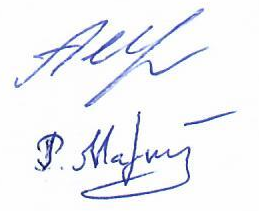 